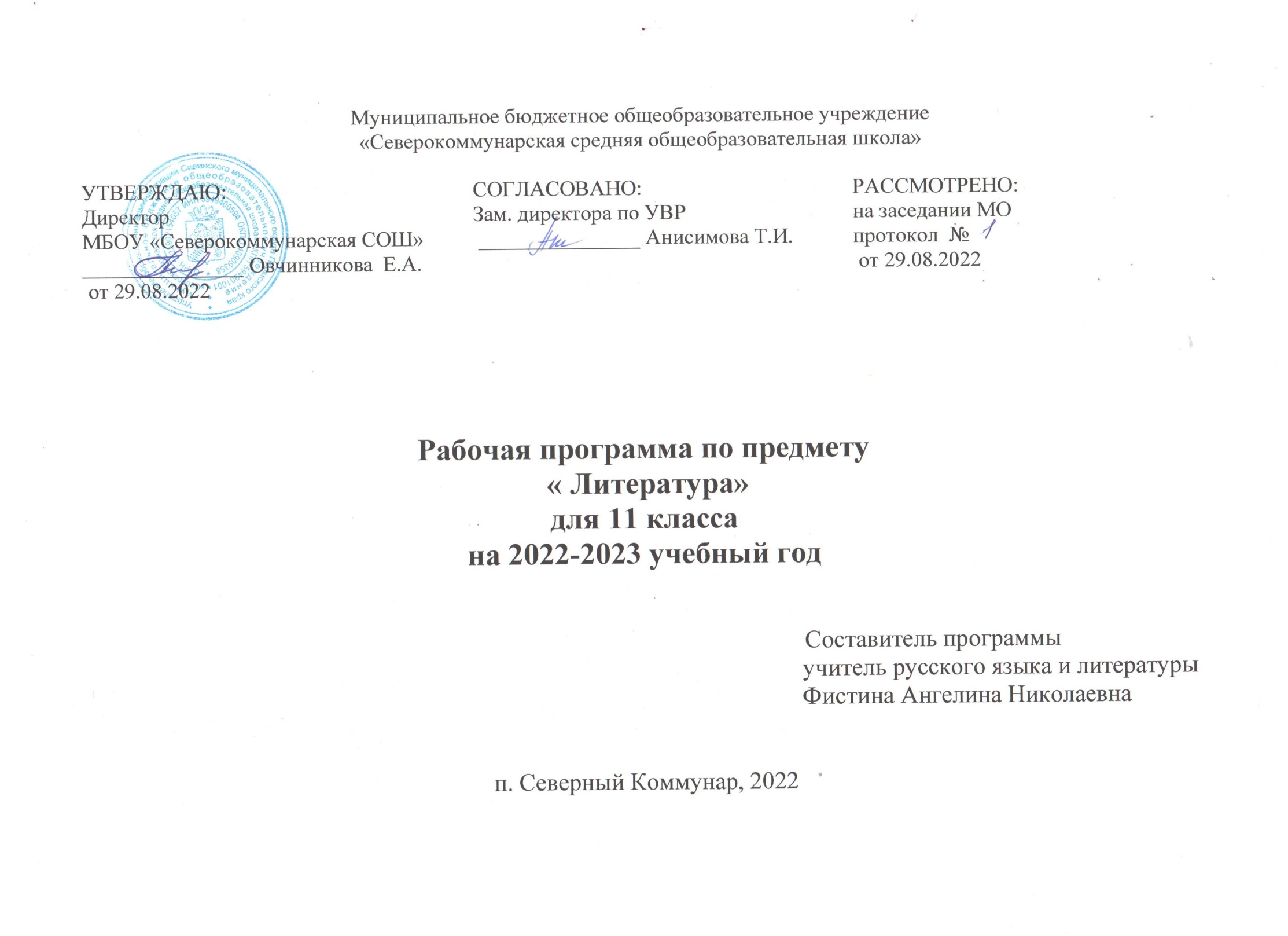 Пояснительная запискаРабочая программа предмета «Литература» для 11 класса на 2022 – 2023 учебный год  составлена на основе федерального государственного образовательного стандарта основного общего образования, авторской программы по литературе для общеобразовательных учреждений  (5-11 классы),  авторы-составители: Г.С. Меркин, С.А. Зинин, В.А. Чалмаев. – 5-е изд., испр. и  доп. – М.: ООО «ТИД «Русское слово – РС», 2017 – 200 с. к УМК для 5-11 классов /Авторы программы  Г.С. Меркин, С.А. Зинин, В.А. Чалмаев).          учебного плана школы на 2022-2023 учебный год, Положения о рабочей программе школы, Основной образовательной программы школы,           требований ФГОС НОО (ФГОС ООО, ФГОС СОО)Место учебного предмета в учебном планеФедеральный базисный (образовательный) учебный план для образовательных учреждений Российской Федерации предусматривает обязательное изучение литературы на этапе основного общего образования в    11 классе в объеме 102 часа, 3 часа в неделю.Основные  цели обучения предмета Изучение литературы в старшей школе на базовом уровне направлено на достижение следующих целей: • воспитание духовно развитой личности, готовой к самопознанию и самосовершенствованию, способной к созидательной деятельности в современном мире; формирование гуманистического мировоззрения, национального самосознания, гражданской позиции, чувства патриотизма, любви и уважения к литературе и ценностям отечественной культуры; • развитие представлений о специфике литературы в ряду других искусств; культуры читательского восприятия художественного текста, понимания авторской позиции, исторической и эстетической обусловленности литературного процесса; образного и аналитического мышления, эстетических и творческих способностей учащихся, читательских интересов, художественного вкуса; устной и письменной речи учащихся; • освоение текстов художественных произведений в единстве содержания и формы, основных историко-литературных сведений и теоретико-литературных понятий; формирование общего представления об историко-литературном процессе; • совершенствование умений анализа и интерпретации литературного произведения как художественного целого в его историко-литературной обусловленности с использованием теоретико-литературных знаний; написания сочинений различных типов; поиска, систематизации и использования необходимой информации, в том числе в сети Интернета. Задачи-  воспитание духовно-развитой личности, осознающей свою принадлежность к родной культуре, обладающей гуманистическим мировоззрением, общероссийским гражданским сознанием, чувством патриотизма; воспитание любви к русской литературе и культуре, уважения к литературам и культурам других народов; обогащение духовного мира школьников, их жизненного и эстетического опыта; -развитие познавательных интересов, интеллектуальных и творческих способностей, устной и письменной речи учащихся; формирование читательской культуры, представления о специфике литературы в ряду других искусств, потребности в самостоятельном чтении художественной литературы, эстетического вкуса на основе освоения художественных текстов;  -освоение знаний о русской литературе, ее духовно-нравственном и эстетическом значении; о выдающихся произведениях русских писателей, их жизни и творчестве, об отдельных произведениях зарубежной классики;  -овладение умениями творческого чтения и анализа художественных произведений с привлечением необходимых сведений по теории и истории литературы; умением выявлять в них конкретно-историческое и общечеловеческое содержание, правильно пользоваться русским языком.  Общая характеристика учебного предмета «Литература»Важнейшее значение в формировании духовно богатой, гармонически развитой личности с высокими нравственными идеалами и эстетическими потребностями имеет художественная литература. Курс литературы в школе основывается на принципах связи искусства с жизнью, единства формы и содержания, историзма, традиций и новаторства, осмысления историко-культурных сведений, нравственно-эстетических представлений, усвоения основных понятий теории и истории литературы, формирование умений оценивать и анализировать художественные произведения, овладения богатейшими выразительными средствами русского литературного языка.  Литература как искусство словесного образа — особый способ познания жизни, художественная модель мира, обладающая такими важными отличиями от собственно научной картины бытия, как высокая степень эмоционального воздействия, метафоричность, многозначность, ассоциативность, незавершённость, предполагающие активное сотворчество воспринимающего. Литература как один из ведущих гуманитарных учебных предметов в российской школе содействует формированию разносторонне развитой, гармоничной личности, воспитанию гражданина, патриота. Приобщение к гуманистическим ценностям культуры и развитие творческих способностей — необходимое условие становления человека, эмоционально богатого и интеллектуально развитого, способного конструктивно и вместе с тем критически относиться к себе и к окружающему миру. Общение школьника с произведениями искусства слова на уроках литературы необходимо не просто как факт знакомства с подлинными художественными ценностями, но и как необходимый опыт коммуникации, диалог с писателями (русскими и зарубежными, нашими современниками, представителями совсем другой эпохи). Это приобщение к общечеловеческим ценностям бытия, а также к духовному опыту русского народа, нашедшему отражение в фольклоре и русской классической литературе как художественном явлении, вписанном в историю мировой литературы и обладающем несомненной национальной самобытностью. Знакомство с произведениями словесного искусства народа нашей страны расширяет представления учащихся о богатстве и многообразии художественной культуры, духовного и нравственного потенциала многонациональной России. Художественная картина жизни, нарисованная в литературном произведении при помощи слов, языковых знаков, осваивается нами не только в чувственном восприятии (эмоционально), но и в интеллектуальном понимании (рационально). Литературу не случайно сопоставляют с философией, историей, психологией, называют «художественным исследованием», «человековедением», «учебником жизни». Важнейшими целями, которые должны быть реализованы в течение всех лет обучения, являются развитие устойчивого интереса к самостоятельному чтению и формирование представлений о русской литературе как национальном достоянии. Именно поэтому и в программе, и в учебнике предполагаются органическое единство учебной и внеурочной деятельности по литературе, системная работа по литературному краеведению, достаточно широкое поле для введения информации о смежных искусствах, позволяющих, с одной стороны, увидеть многофункциональные возможности литературы, а с другой — выявить интеграцию литературы с другими искусствами и определить значение каждого из них, способы взаимовлияния.Воспитание духовно развитой личности, формирование гражданского сознания, чувства патриотизма, любви и уважения к литературе и ценностям отечественной культуры происходят как через отбор литературных произведений в соответствии с возрастом и уровнем читательских интересов учащихся, так и через предложенную систему вопросов по выявлению первичного восприятия текстов, словесных и литературных игр, обращенных к языковому чутью школьников. Богатый методический и теоретический материал дан в системе разнообразных рубрик, позволяющих подойти к процессу обучения дифференцированно, с учетом возможностей и интересов конкретного ученика.Содержание  учебного предметаВведение Русская литература ХХ в. в контексте мировой культуры. Основные темы и проблемы (ответственность человека за свои поступки, человек на войне, тема исторической памяти, человек и окружающая его живая природа). Обращение к народному сознанию в поисках нравственного идеала. Взаимодействие зарубежной, русской литературы и литературы других народов России, отражение в них “вечных” проблем бытия. Литература первой половины XX века  Обзор русской литературы первой половины XX века Традиции и новаторство в литературе рубежа XIX.ХХ вв. Реализм и модернизм. Трагические события первой половины XX в. и их отражение в русской литературе и литературах других народов России. Конфликт человека и эпохи. Развитие реалистической литературы, ее основные темы и герои. Советская литература и литература русской эмиграции. “Социалистический реализм”. Художественная объективность и тенденциозность в освещении исторических событий. Проблема “художник и власть”. И. А. Бунин Жизнь и творчество (обзор). Стихотворения: «Вечер», «Не устану воспевать вас, звезды!..», «Последний шмель», «Сумерки», «Слово», «Седое небо надо мною», «Христос воскрес, опять с зарёю.» (возможен выбор трех других стихотворений). Философичность и тонкий лиризм стихотворений Бунина. Пейзажная лирика поэта. Живописность и лаконизм бунинского поэтического слова. Традиционные темы русской поэзии в лирике Бунина. Рассказы: «Господин из Сан-Франциско», «Чистый понедельник» (указанные рассказы являются обязательным для изучения). Рассказы: «Антоновские яблоки», «Темные аллеи» (возможен выбор двух других рассказов). Развитие традиций русской классической литературы в прозе Бунина. Тема угасания "дворянских гнезд" в рассказе “Антоновские яблоки”. Исследование национального характера. “Вечные” темы в рассказах Бунина (счастье и трагедия любви, связь человека с миром природы, вера и память о прошлом). Психологизм бунинской прозы. Принципы создания характера. Роль художественной детали. Символика бунинской прозы. Своеобразие художественной манеры Бунина. Сочинение по творчеству И. А. Бунина А. И. Куприн Жизнь и творчество (обзор). Повесть «Гранатовый браслет»,»Олеся», «Поединок» (возможен выбор другого произведения). Своеобразие сюжета повести. Споры героев об истинной, бескорыстной любви. Утверждение любви как высшей ценности. Трагизм решения любовной темы в повести. Символический смысл художественных деталей, поэтическое изображение природы. Мастерство психологического анализа. Роль эпиграфа в повести, смысл финала. М. Горький Жизнь и творчество (обзор). Рассказ «Старуха Изергиль» (возможен выбор другого произведения). Романтизм ранних рассказов Горького. Проблема героя в прозе писателя. Тема поиска смысла жизни. Проблемы гордости и свободы. Соотношение романтического идеала и действительности в философской концепции Горького. Прием контраста, особая роль пейзажа и портрета в рассказах писателя. Своеобразие композиции рассказа. Пьеса «На дне». Сотрудничество писателя с Художественным театром. “На дне” как социально-философская драма. Смысл названия пьесы. Система образов. Судьбы ночлежников. Проблема духовной разобщенности людей. Образы хозяев ночлежки. Споры о человеке. Три правды в пьесе и их драматическое столкновение: правда факта (Бубнов), правда утешительной лжи (Лука), правда веры в человека (Сатин). Проблема счастья в пьесе. Особая роль авторских ремарок, песен, притч, литературных цитат. Новаторство Горького драматурга. Афористичность языка.«Фома Гордеев». Сочинение по творчеству М. Горького. Л. АндреевРассказы «Иуда Искариот», «Жизнь Василия Фивейского».Обзор русской поэзии конца XIX – начала XX в. И. Ф. Анненский, К. Д. Бальмонт, А. Белый, В. Я. Брюсов, М. А. Волошин, Н. С. Гумилев, Н. А. Клюев, И. Северянин, Ф. К. Сологуб, В. В. Хлебников, В. Ф. Ходасевич (стихотворения не менее трех авторов по выбору)    Серебряный век как своеобразный "русский ренессанс". Литературные течения поэзии русского модернизма: символизм, акмеизм, футуризм. Поэты, творившие вне литературных течений: И. Ф. Анненский, М. И. Цветаева. Символизм  Истоки русского символизма. Влияние западноевропейской философии и поэзии на творчество русских символистов. Связь с романтизмом. Понимание символа символистами (задача предельного расширения значения слова, открытие тайн как цель нового искусства). Конструирование мира в процессе творчества, идея “творимой легенды”. Музыкальность стиха. "Старшие символисты" (В. Я. Брюсов, К. Д. Бальмонт, Ф. К. Сологуб) и "младосимволисты" (А. Белый, А. А. Блок). В. Я. Брюсов  Жизнь и творчество (обзор). Стихотворения: «Сонет к форме», «Юному поэту», «Грядущие гунны» (возможен выбор трех других стихотворений) Основные темы и мотивы поэзии Брюсова. Своеобразие решения темы поэта и поэзии. Культ формы в лирике Брюсова. К. Д. Бальмонт Жизнь и творчество (обзор). Стихотворения: «Я мечтою ловил уходящие тени…», «Безглагольность», «Я в этот мир пришел, чтоб видеть солнце…» (возможен выбор трех других стихотворений). Основные темы и мотивы поэзии Бальмонта. Музыкальность стиха, изящество образов. Стремление к утонченным способам выражения чувств и мыслей. А. Белый  Жизнь и творчество (обзор). Стихотворения: «Раздумье», «Русь», «Родине» (возможен выбор трех других стихотворений). Интуитивное постижение действительности. Тема родины, боль и тревога за судьбы России. Восприятие революционных событий как пришествия нового Мессии. Акмеизм  Истоки акмеизма. Программа акмеизма в статье Н. С. Гумилева "Наследие символизма и акмеизм". Утверждение акмеистами красоты земной жизни, возвращение к “прекрасной ясности”, создание зримых образов конкретного мира. Идея поэта-ремесленника. Н. С. Гумилев Жизнь и творчество (обзор). Стихотворения: «Жираф», «Волшебная скрипка», «Заблудившийся трамвай» (возможен выбор трех других стихотворений). Героизация действительности в поэзии Гумилева, романтическая традиция в его лирике. Своеобразие лирических сюжетов. Экзотическое, фантастическое и прозаическое в поэзии Гумилева. Футуризм  Манифесты футуризма, их пафос и проблематика. Поэт как миссионер “нового искусства”. Декларация о разрыве с традицией, абсолютизация “самовитого” слова, приоритет формы над содержанием, вторжение грубой лексики в поэтический язык, неологизмы, эпатаж. Звуковые и графические эксперименты футуристов. Группы футуристов: эгофутуристы (И. Северянин), кубофутуристы (В. В. Маяковский, В. Хлебников), "Центрифуга" (Б. Л. Пастернак). И. Северянин  Жизнь и творчество (обзор). Стихотворения: «Интродукция», «Эпилог» («Я, гений Игорь-Северянин…»), «Двусмысленная слава» (возможен выбор трех других стихотворений). Эмоциональная взволнованность и ироничность поэзии Северянина, оригинальность его словотворчества. В. В. Хлебников Жизнь и творчество (обзор). Стихотворения: «Заклятие смехом», «Бобэоби пелись губы…», «Еще раз, еще раз…» (возможен выбор трех других стихотворений). Слово в художественном мире поэзии Хлебникова. Поэтические эксперименты. Хлебников как поэт-философ. Крестьянская поэзия  Продолжение традиций русской реалистической крестьянской поэзии XIX в. в творчестве Н. А. Клюева, С. А. Есенина. Н. А. Клюев. Жизнь и творчество (обзор). Стихотворения: «Осинушка», «Я люблю цыганские кочевья...», «Из подвалов, из темных углов...» (возможен выбор трех других стихотворений) Особое место в литературе начала века крестьянской поэзии. Крестьянская тематика, изображение труда и быта деревни, тема родины, неприятие городской цивилизации. Выражение национального русского самосознания. Религиозные мотивы. Сочинение по творчеству поэтов конца XIX – начала ХХ в. А. А. Блок Жизнь и творчество. Стихотворения: «Незнакомка», «Россия», «Ночь, улица, фонарь, аптека…», «В ресторане», «Река раскинулась. Течет, грустит лениво…» (из цикла «На поле Куликовом»), «На железной дороге» (указанные стихотворения являются обязательными для изучения). Стихотворения: «Вхожу я в темные храмы…», «О, я хочу безумно жить…», «Скифы» (возможен выбор трех других стихотворений). Мотивы и образы ранней поэзии, излюбленные символы Блока. Образ Прекрасной Дамы. Романтический мир раннего Блока, музыкальность его стихотворений. Тема города в творчестве Блока. Образы “страшного мира”. Соотношение идеала и действительности в лирике Блока. Тема Родины и основной пафос патриотических стихотворений. Тема исторического пути России в цикле “На поле Куликовом” и стихотворении “Скифы”. Лирический герой поэзии Блока, его эволюция. Поэма «Двенадцать». История создания поэмы, авторский опыт осмысления событий революции. Соотношение конкретно-исторического и условно-символического планов в поэме. Сюжет поэмы, ее герои, своеобразие композиции. Строфика, интонации, ритмы поэмы, ее основные символы. Образ Христа и многозначность финала поэмы. Авторская позиция и способы ее выражения в поэме. Сочинение по творчеству А. А. Блока. В. В. Маяковский  Жизнь и творчество. Стихотворения: «А вы могли бы?», «Послушайте!», «Скрипка и немножко нервно», «Лиличка!», «Юбилейное», «Прозаседавшиеся» (указанные стихотворения являются обязательными для изучения). Стихотворения: «Нате!», «Разговор с фининспектором о поэзии», «Письмо Татьяне Яковлевой» (возможен выбор трех других стихотворений). Маяковский и футуризм. Дух бунтарства в ранней лирике. Поэт и революция, пафос революционного переустройства мира. Новаторство Маяковского (ритмика, рифма, неологизмы, гиперболичность, пластика образов, неожиданные метафоры, необычность строфики и графики стиха). Особенности любовной лирики. Тема поэта и поэзии, осмысление проблемы художника и времени. Сатирические образы в творчестве Маяковского. Поэмы «Облако в штанах, «Про это», «Во весь голос»(вступление)С. А. Есенин Жизнь и творчество. Стихотворения: «Гой ты, Русь, моя родная!..», «Не бродить, не мять в кустах багряных…», «Мы теперь уходим понемногу…», «Письмо матери», «Спит ковыль. Равнина дорогая…», «Шаганэ ты моя, Шаганэ…», «Не жалею, не зову, не плачу…», «Русь Советская» (указанные стихотворения являются обязательными для изучения). Стихотворения: «Письмо к женщине», «Собаке Качалова», «Я покинул родимый дом…», «Неуютная жидкая лунность…» (возможен выбор трех других стихотворений). Традиции А. С. Пушкина и А.В. Кольцова в есенинской лирике. Тема родины в поэзии Есенина. Отражение в лирике особой связи природы и человека. Цветопись, сквозные образы лирики Есенина. Светлое и трагическое в поэзии Есенина. Тема быстротечности человеческого бытия в поздней лирике поэта. Народно-песенная основа, музыкальность лирики Есенина. Поэмы «Анна Снегина», «Пугачёв»Сочинение по творчеству В. В. Маяковского и С. А. Есенина. М. И. Цветаева  Жизнь и творчество (обзор). Стихотворения: «Моим стихам, написанным так рано…», «Стихи к Блоку» («Имя твое – птица в руке…»), «Кто создан из камня, кто создан из глины…», «Тоска по родине! Давно…» (указанные стихотворения являются обязательными для изучения). Стихотворения: «Идешь, на меня похожий…», «Куст» (возможен выбор двух других стихотворений). Основные темы творчества Цветаевой. Конфликт быта и бытия, времени и вечности. Поэзия как напряженный монолог-исповедь. Фольклорные и литературные образы и мотивы в лирике Цветаевой. Своеобразие поэтического стиля. О. Э. Мандельштам Жизнь и творчество (обзор). Стихотворения: «Notre Dame», «Бессонница. Гомер. Тугие паруса…», «За гремучую доблесть грядущих веков…», «Я вернулся в мой город, знакомый до слез…» (указанные стихотворения являются обязательными для изучения). Стихотворения: «Невыразимая печаль», «Tristia» (возможен выбор двух других стихотворений). Историзм поэтического мышления Мандельштама, ассоциативная манера его письма. Представление о поэте как хранителе культуры. Мифологические и литературные образы в поэзии Мандельштама. А. А. Ахматова  Жизнь и творчество. Стихотворения: «Песня последней встречи», «Сжала руки под темной вуалью…», «Мне ни к чему одические рати…», «Мне голос был. Он звал утешно…», «Родная земля» (указанные стихотворения являются обязательными для изучения). Стихотворения: «Я научилась просто, мудро жить…», «Бывает так: какая-то истома…» (возможен выбор двух других стихотворений). Отражение в лирике Ахматовой глубины человеческих переживаний. Темы любви и искусства. Патриотизм и гражданственность поэзии Ахматовой. Разговорность интонации и музыкальность стиха. Фольклорные и литературные образы и мотивы в лирике Ахматовой. Поэма «Реквием». История создания и публикации. Смысл названия поэмы, отражение в ней личной трагедии и народного горя. Библейские мотивы и образы в поэме. Победа исторической памяти над забвением как основной пафос “Реквиема”. Особенности жанра и композиции поэмы, роль эпиграфа, посвящения и эпилога. Сочинение по творчеству А. А. Ахматовой. А. Толстой Рассказ «День Петра», роман «Пётр Первый»Б. Л. Пастернак  Жизнь и творчество (обзор). Стихотворения: «Февраль. Достать чернил и плакать!..», «Определение поэзии», «Во всем мне хочется дойти…», «Гамлет», «Зимняя ночь» (указанные стихотворения являются обязательными для изучения). Стихотворение: «Снег идет», «Быть знаменитым некрасиво…» (возможен выбор двух других стихотворений). Поэтическая эволюция Пастернака: от сложности языка к простоте поэтического слова. Тема поэта и поэзии (искусство и ответственность, поэзия и действительность, судьба художника и его роковая обреченность на страдания). Философская глубина лирики Пастернака. Тема человека и природы. Сложность настроения лирического героя. Соединение патетической интонации и разговорного языка. Роман «Доктор Живаго» (обзор). История создания и публикации романа. Цикл “Стихотворения Юрия Живаго” и его связь с общей проблематикой романа. М. А. Булгаков  Жизнь и творчество. Роман «Белая гвардия» (для изучения предлагается один из романов – по выбору). История создания романа. Своеобразие жанра и композиции. Развитие традиций русской классической литературы в романе. Роль эпиграфа. Система образов-персонажей. Образы Города и дома. Эпическая широта, сатирическое начало и лирические раздумья повествователя в романе. Библейские мотивы и образы. Проблема нравственного выбора в романе. Смысл финала романа. Роман «Мастер и Маргарита» (для изучения предлагается один из романов – по выбору). История создания и публикации романа. Своеобразие жанра и композиции романа. Роль эпиграфа. Эпическая широта и сатирическое начало в романе. Сочетание реальности и фантастики. Москва и Ершалаим. Образы Воланда и его свиты. Библейские мотивы и образы в романе. Человеческое и божественное в облике Иешуа. Фигура Понтия Пилата и тема совести. Проблема нравственного выбора в романе. Изображение любви как высшей духовной ценности. Проблема творчества и судьбы художника. Смысл финальной главы романа. Сочинение по творчеству М. А. Булгакова. А. П. Платонов  Жизнь и творчество.  Рассказы «Возвращение», «Июльская гроза», «Фро», повесть «Сокровенный человек». Повесть «Котлован» (возможен выбор другого произведения). Традиции Салтыкова-Щедрина в прозе Платонова. Высокий пафос и острая сатира в “Котловане”. Утопические идеи “общей жизни” как основа сюжета повести. “Непростые” простые герои Платонова. Тема смерти в повести. Самобытность языка и стиля писателя. М. А. Шолохов Жизнь и творчество. Роман-эпопея «Тихий Дон» (обзорное изучение). История создания романа. Широта эпического повествования. Сложность авторской позиции. Система образов в романе. Семья Мелеховых, быт и нравы донского казачества. Глубина постижения исторических процессов в романе. Изображение гражданской войны как общенародной трагедии. Тема разрушения семейного и крестьянского укладов. Судьба Григория Мелехова как путь поиска правды жизни. "Вечные" темы в романе: человек и история, война и мир, личность и масса. Утверждение высоких человеческих ценностей. Женские образы. Функция пейзажа в романе. Смысл финала. Художественное своеобразие романа. Язык прозы Шолохова. Сочинение по роману М. А. Шолохова “Тихий Дон”. Литература второй половины XX века Обзор русской литературы второй половины XX века Великая Отечественная война и ее художественное осмысление в русской литературе и литературах других народов России. Новое понимание русской истории. Влияние «оттепели» 60-х годов на развитие литературы. Литературно-художественные журналы, их место в общественном сознании. «Лагерная» тема. «Деревенская» проза. Постановка острых нравственных и социальных проблем (человек и природа, проблема исторической памяти, ответственность человека за свои поступки, человек на войне). Обращение к народному сознанию в поисках нравственного идеала в русской литературе и литературах других народов России. Поэтические искания. Развитие традиционных тем русской лирики (темы любви, гражданского служения, единства человека и природы). А. Т. Твардовский  Жизнь и творчество (обзор). Стихотворения: «Вся суть в одном-единственном завете…», «Памяти матери», «Я знаю, никакой моей вины…» (указанные стихотворения являются обязательными для изучения). Стихотворения: «Дробится рваный цоколь монумента...», «О сущем» (возможен выбор двух других стихотворений). Исповедальный характер лирики Твардовского. Служение народу как ведущий мотив творчества поэта. Тема памяти в лирике Твардовского. Роль некрасовской традиции в творчестве поэта.  В.Шаламов Жизнь и творчество (обзор). Рассказы: «Последний замер», «Шоковая терапия» (возможен выбор двух других рассказов). История создания книги “Колымских рассказов”. Своеобразие раскрытия “лагерной” темы. Характер повествования. А. И. Солженицын Жизнь и творчество (обзор). Повесть «Один день Ивана Денисовича». Своеобразие раскрытия “лагерной” темы в повести. Проблема русского национального характера в контексте трагической эпохи. В. М. Шукшин  (возможен выбор другого прозаика второй половины XX века) Рассказы:»Одни», «Миль пардон, мадам», «Чудик», «Срезал», «Верую!», «Алеша Бесконвойный» (возможен выбор других произведений). Изображение народного характера и картин народной жизни в рассказах. Диалоги в шукшинской прозе. Особенности повествовательной манеры Шукшина. В. В. Быков  (возможен выбор другого прозаика второй половины XX века) Повесть «Сотников» (возможен выбор другого произведения). Нравственная проблематика произведения. Образы Сотникова и Рыбака, две “точки зрения” в повести. Образы Петра, Демчихи и девочки Баси. Авторская позиция и способы ее выражения в произведении. Мастерство психологического анализа. Проза военных лет.(3час)В. Г. Распутин  (возможен выбор другого прозаика второй половины XX века) Повесть «Прощание с Матерой» (возможен выбор другого произведения). Проблематика повести и ее связь с традицией классической русской прозы. Тема памяти и преемственности поколений. Образы стариков в повести. Проблема утраты душевной связи человека со своими корнями. Символические образы в повести. Н. М. Рубцов  (возможен выбор другого поэта второй половины XX века) Стихотворения: «Видения на холме», «Листья осенние» (возможен выбор других стихотворений). Своеобразие художественного мира Рубцова. Мир русской деревни и картины родной природы в изображении поэта. Переживание утраты старинной жизни. Тревога за настоящее и будущее России. Есенинские традиции в лирике Рубцова. Бардовская лирика И. А. Бродский  (возможен выбор другого поэта второй половины XX века) Стихотворения: «Воротишься на родину. Нучто ж…», «Сонет» («Как жаль, что тем, чем стало для меня…») (возможен выбор других стихотворений). Своеобразие поэтического мышления и языка Бродского. Необычная трактовка традиционных тем русской и мировой поэзии. Неприятие абсурдного мира и тема одиночества человека в “заселенном пространстве”. Б. Ш. Окуджава  (возможен выбор другого поэта второй половины XX века) Стихотворения: «Полночный троллейбус», «Живописцы» (возможен выбор других стихотворений). Особенности «бардовской» поэзии 60-х годов. Арбат как художественная Вселенная,воплощение жизни обычных людей в поэзии Окуджавы. Обращение к романтической традиции. Жанровое своеобразие песен Окуджавы. В.Высоцкий А. В. Вампилов (возможен выбор другого драматурга второй половины XX века) Пьеса «Утиная охота» (возможен выбор другого драматического произведения). Проблематика, основной конфликт и система образов в пьесе. Своеобразие ее композиции. Образ Зилова как художественное открытие драматурга. Психологическая раздвоенность в характере героя. Смысл финала пьесы. В. Набоков «Защита Лужина», «Приглашение на казнь» и др.Обзор литературы последнего десятилетия  Основные тенденции современного литературного процесса. Постмодернизм. Последние публикации в журналах, отмеченные премиями, получившие общественный резонанс, положительные отклики в печати. Сочинение по русской литературе второй половины ХХ в. Планируемые результаты освоения учебного предметаЛичностными результатами учащихся при изучении предмета «Литература» являются: совершенствование духовно-нравственных качеств личности, воспитание чувства любви к многонациональному Отечеству, уважительного отношения к русской литературе, к культурам других народов; использование для решения познавательных и коммуникативных задач различных источников информации (словари, энциклопедии, интернет-ресурсы и др.). Метапредметными результатами учащихся при изучении предмета «Литература» являются: умение понимать проблему, выдвигать гипотезу, структурировать материал, подбирать аргументы для подтверждения собственной позиции, выделять причинно-следственные связи в устных и письменных высказываниях, формулировать выводы; умение самостоятельно организовывать собственную деятельность, оценивать ее, определять сферу своих интересов; умение работать с разными источниками информации, находить ее, анализировать, использовать в самостоятельной деятельности.        Предметными результатами учащихся при изучении предмета «Литература» являются: 1) в познавательной сфере: понимание ключевых проблем изученных произведений русской литературы, литературы народов России и зарубежной литературы; понимание связи литературных произведений с эпохой их написания, выявление заложенных в них вневременных, непреходящих нравственных ценностей и их современного звучания; умение анализировать литературное произведение: определять его принадлежность к одному из литературных родов и жанров; понимать и формулировать тему, идею, нравственный пафос литературного произведения, характеризовать его героев, сопоставлять его героев, сопоставлять героев одного или нескольких произведений; определение в произведении элементов сюжета, композиции, изобразительно-выразительных средств языка, понимание их роли в раскрытии идейно-художественного содержания произведения (элементы филологического анализа); владение элементарной литературоведческой терминологией при анализе литературного произведения; 2) в ценностно-ориентационной сфере: приобщение к духовно-нравственным ценностям русской литературы и культуры, сопоставление их с духовно-нравственными ценностями других народов; формулирование собственного отношения к произведениям русской литературы, их оценка; собственная интерпретация (в отдельных случаях) изученных литературных произведений; понимание авторской позиции и свое отношение к ней; 3) в коммуникативной сфере: восприятие на слух литературных произведений разных жанров, осмысление чтение и адекватное восприятие; умение пересказывать прозаические произведения или отрывки с использованием образных средств русского языка и цитат из текста; отвечать на вопросы по прослушанному или прочитанному тексту; создавать устные монологические высказывания разного типа; уметь вести диалог; написание изложений и сочинений на темы, связанные с тематикой, проблематикой изученных произведений, классные и домашние творческие работы, рефераты на литературные и общекультурные темы; 4) в эстетической сфере: понимание образной природы литературы как явления словесного искусства; эстетическое восприятие произведений литературы; формирование эстетического вкуса; понимание русского слова в его эстетической функции, роли изобразительно-выразительных языковых средств в создании художественных образов литературных произведений. Описание  материально- технического обеспечения образовательного процесса1.Примерная программа основного общего образования по литературе  и программы по литературе для 5-11 классов общеобразовательной школы. Авторы-составители Г. С. Меркин, С. И. Зинин, В. А. Чалмаев – М.: «Русское слово», 2017 г.2Учебник. Литература: учебник для 10 класса общеобразовательных организаций: в 2 ч./авт.-сост С.А.Зинин, В.И.Сахаров.- М.:Русское слово», 20183Компьютер4.Проектор5.ЭкранКАЛЕНДАРНО-ТЕМАТИЧЕСКИЙ  ПЛАН №урока         Тема урокаКол-во часов     Тип урокаХарактеристика       деятельности   учащихся или виды учебной деятельностиВиды контроля, измерителиПланируемые результаты освоения материалаДомашнее заданиеДата проведенияДата проведения№урока         Тема урокаКол-во часов     Тип урокаХарактеристика       деятельности   учащихся или виды учебной деятельностиВиды контроля, измерителиПланируемые результаты освоения материалаДомашнее заданиеПлан.Факт.1-2Введение. Русская литература XXвека. Реалистические традиции и модернистские искания в литературе начала XX века.2Изучение нового материала. Лекция с элементами беседы.Запись тезисов лекцииСоставление тезисного планаПроверка записей тезисов в тетрадях (выборочная)Фронтальный опросСовершенствование навыков тезисной записи лекции учителя.Развитие устной монологической речи учащихся. Составление тезисного плана.Прочитать стр.5-16, составить тезисы.Стр. 28-30(биография Бунина) + самостоятельно найденный материал.Выразительное чтение фрагментов книги «Окаянные дни»3-4И.А.Бунин. Жизненный и творческий путь.2Изучение нового материала. Беседа с включением индивидуальных выступлений учащихся.Письменный ответ на вопрос 2 (с.26) Совершенствование навыков тезисной записи.Проверка тезисов. Фронтальный и индивидуальный опрос.Развитие умения анализировать и оценивать устное сообщение одноклассника и аргументировать свою точку зрения.Прочитать рассказ «Антоновские яблоки»Анализ пейзажа в начале рассказа. Подготовить выразительное чтение стихотворений «Вечер», «Седьмое небо надо мною…»5-6Поэтика «Остывших усадеб» в прозе Бунина.2Совершенствование знаний, умений, навыков. Семинар.Письменный ответ на вопрос 4 (с.51)Анализ рассказа «Легкое дыхание»Проверка письменных ответов.Оценка анализа рассказа «Легкое дыхание»Развитие умения выделять художественные детали и навыков анализа.Прочитать с. 30-36. Написать мини-сочинение «Усадебная Русь И.Бунина»Прочитать рассказы «Господин из Сан-Франциско» и «Чистый понедельник»7-8Образ «закатной» цивилизации в рассказе И.Бунина «Господин из Сан-Франциско»2Совершенствование знаний, умений, навыков.Работа с текстом рассказа.Ответы на вопросы. Оценка индивидуальных домашних заданий. Фронтальный опрос.Углубление знаний о реалистических и символических чертах художественной изобразительности.Прочитать с.38-51Подготовить сообщение по биографии ГорькогоДомашнее сочинение по творчеству Бунина.9-10Сочинение211-12М. Горький. Судьба и творчество. Ранние произведения М.Горького.2Изучение нового материала. Лекция с элементами беседы.Выступления учащихся с сообщениями.»Горький в Казани», «Горький и Шаляпин»Фронтальный опрос.Проверка хронологической таблицы жизни и творчества Горького.Умение составлять конспект урока.Прочитать с.54-58Повторить сведения о романтизме.Читать рассказы «Макар Чудра», «Старуха Изергиль»Индивид. Задания по рассказам «Челкаш», «Коновалов»13Драматургия М.Горького. драма «На дне» и система  образов.1Изучение нового материала. Творческое чтение. Информационно-рецептивный метод.Чтение по ролям драмы; составление словесных портретов героев.Проверка выразительности чтенияСоставление словесных портретов.Стр. учебника 70-75, ответы на вопросы 5,7Инд.задание: «Жизненный путь Сатина, Бубнова, Луки.14-15Спор о назначении человека. (Бубнов, Лука, Сатин)2Комбинированный (работа с текстом, анализ эпизодов, определение позиции автора)Сообщения учащихся об обитателях ночлежки.Критическая оценка поступков героев.Выполнение теста.Фронтальный опрос. комментированное чтение текста.Умение критически оценивать поступки героев. Использование цитат для аргументированных ответов.Стр. 75-79(учебник), наизусть монолог Сатина о Человеке.16-17Нравственно-философские мотивы драмы «На дне»2Обобщение и систематизация знаний. Приемы и методы истолкования художественного произведения.Инсценирование финала  пьесы. Выразительное чтение (сценическое)Чтение наизусть монолога Сатина; комментированное чтениеУмение ориентироваться в литературоведческих терминах; использование критической литературы; тезисы статейТезисы статьи Горького «Несвоевременные мысли». Подготовиться к сочинению по творчеству Горького.Чтение повестей А.Куприна.»Гранато вый браслет», «Олеся»«Поединок»18-19Сочинение по творчеству М.Горького.2Контрольный (оценка ЗУН) творческая самостоятельная работа.Написание сочинения.Составление плана (сложного, тезисного, цитатного)Соотношение частей сочинения. Использование цитат в работе.Завершить работу дома.Подготовиться к урокам по творчеству Куприна.20А.И.Куприн. Художествен ный мир писателя. Испытание  любовью героев рассказа «Гранатовый браслет»1Изучение нового материала. Лекция с элементами беседы.Мини-сочинение: «О чем заставил меня задуматься рассказ  А.Куприна «Гранатовый браслет? Сообщения учащихся.Запись лекции учителяХарактеристика героев; ответы учащихся на вопросы. Выразительное чтение фрагментов.Фронтальный опрос. Сообщения учащихся.Навык анализа прозаического текста. Комментированное чтение.Прочитать повесть А.Куприна «Олеся». Написать рецензию на это произведение.Чтение статьи учебника на с.82-88, ответы на вопросы 1,221Великая тайна любви. Повесть А.И.Куприна «Олеся»1Практическая работа. Работа с текстом, комментированное чтение; аналитическая беседа.Эссе  «Что я узнал на уроках по творчеству Куприна?» Характеристика героев.Тесты, ответы учеников на вопросы, характеристика героев. Фронтальный опрос.Навык анализа прозаического произведения; комментированное чтение.Чтение учебника с.88-92Ответы на вопросы 3,4Подготовиться к сочинению по творчеству И.Бунина, А.Куприна.22Домашнее сочинение123Л.Н.Андреев. жизненный и творческий путь. Нравственно-философская проблематика повести «Иуда Искариот»1Изучение нового материала. Иллюстративно-объяснительный, поисковый метод. Сообщение учителя, работа с учебником, беседа.Составление тезисов.Работа над тезисами. Фронтальный опрос, развитие речи.Навык работы с текстом, комментированное чтение.Прочитать повесть «Иуда Искариот»; ответить на вопросы 4,5Индивидуальное задание:  «В чем своеобразие андреевского стиля?»24Повесть Л. Андреева «Иуда Искариот» - конфликт между одиночкой и толпой, героем и «другими».1Урок-исследование. Научно-поисковый метод.Анализ эпизодов повести. Ответы на вопросы.Мини-сочинение «Мой Иуда Искариот»Совершенствование исследовательских навыков, развитие устной и письменной речи.Прочитать рассказы «Вор»«Первый гонорар»«Баргамот и Гараська»«Ангелочек»25Сомостоятельная работа по Л.Андрееву1Контрольный (учет оценки ЗУН) . Творческая самостоятельная работаНаписание сочинения; выражение личного отношения к написанномуУмение раскрыть тему, использование  цитат и их оформлениеИндивидуальное задание: «Серебряный век в литературе, живописи, музыке»26Серебряный век русской поэзии1Изучение нового материалаСообщения учащихся; составление тезисов лекцииОтветы учеников, чтение и анализ стихов, индивидуальные задания, записи в тетради. Составление схемы.Усвоение  новых понятий – декадентство, символизм,  акмеизм, футуризм; конспектирование;Навык выразительного чтения, дискутирования.Инд сообщение:  «Основные направления в русской поэзии начала XX века»Наизусть стихотворение (по выбору) + анализ  27-28Символизм и поэты-символисты. В.БрюсовК.Бальмонт2Изучение нового материала. Лекция учителя. Сообщение учащихся.Эссе, сообщения учащихся, составление тезисов выступленияОпрос по домашнему заданию,  Контроль за составлением опорных схем.Сформировать знания о новом течении; работа с критической литературой; совершенствовать навыки составления схем, выразительного чтения. Навык анализа лирического произведенияДоклады по биографии и творчеству В.Брюсова, К.Бальмонта; чтение и анализ стихов; индивидуальные задания.Учебник: с.124-136;139-147, вопросы 1,4,529И.Ф.АнненскийСмысл поэзии И.Ф.Анненско го.1Изучение нового материала. Лекция, аналитическое чтение.Сообщения учащихся, анализ лирических произведенийЗапись лекции учителя, тезисы выступлений учащихся.Навык анализа лирических произведений. Умение выразительно читать стихотворения.Чтение статьи на стр.162-170Ответы на вопросы 1,3,4Наизусть одно стихотворение. Подготовиться к зачету.30Групповой зачет по поэзии Серебряного века.1Урок учета ЗУН.Написание собственных текстов, составление хрестоматии, конструирование опорных схем.Письменный опрос (тест)      Защита творческих работ (по группам)Знать символизм и его признаки; Индивидуализм Серебряного века; умение оперировать знаниями по темам; навыки анализа текста; создание  своего текста.Индивидуальные задания по творчеству А. Блока31А.А.Блок. Жизненные и творческие искания.1Изучение нового материала. Лекция с элементами беседы. Объяснительно-иллюстративный метод.Сообщения учащихся. Составление конспекта урока.Составить хронологическую таблицу жизни и творчества А.Блока. Фронтальный опрос. Запись лекции.Знать творческий путь А.Блока. уметь составлять конспект урока.Подготовить рассказ о поэте.Выучить стихотворение «На железной дороге»32Тема «страшного мира» в лирике А.Блока.1Совершенствование знаний и умений.Сопоставитель-  ный анализ стихотворений Блока и Некрасова.Перечитать стихотворение «Тройка» и поэму «Железная дорога» Некрасова и сопоставить  со стихотворением Блока «На железной дороге».Уметь производить сопоставительный анализ стихотворенийВыучить наизусть стихотворение «Незнакомка»Устный анализ стихотворения.33-34Россия и ее судьба в поэзии Блока.2Комбинирован ный. Объяснительно-иллюстративный метод.Сообщение на тему «На поле Куликовом» как вершина исторической темы в творчестве Блока. Анализ стихотворения.Составить вопросы по данному сообщению. Устный анализ стихотворения «Россия». Ответы на вопросы.Навыки анализа стихотворений.Выучить стихотворение, посвященное теме России.Сообщение «Эволюция темы Родины в лирике А.Блока»Прочитать поэму «Соловьиный сад»35-36Старый и новый мир в поэме А.Блока «Двенадцать»2Изучение нового материала. Лекция с элементами беседы.Сообщения учащихся. Анализ поэмы «Соловьиный сад»Анализ сюжета и образной системы поэмы «Двенадцать»Комментированное чтение поэмы «Двенадцать». Ответы на вопросы.Умение анализировать сюжет стихотворного произведения; навыки выразительного чтения.Прочитать в учебнике главу о поэме.Перечитать поэму, обратить внимание на композицию.37Символика поэмы «Двенадцать». Проблема финала.1Совершенствование знаний и умений учащихся.рассказ учителя с элементами беседы.Задание по группам: раскрыть символичность образов в поэме, дать толкование их смысла.Опрос учащихся. Дискуссионное обсуждение финала  поэмы с привлечением различных его трактовок.Навыки письменного отзыва о произведении.Чтение учебника. Подготовка к сочинению по творчеству Блока.38Кризис символизма и новые направления в русской поэзии.1Изучение нового материала. Лекция с элементами беседы.Сообщения по темам: «Кризис символизма», «Акмеизм. Смысл его манифестов»«Что такое футуризм?» «Новокрестьянс кие поэты». Составление конспекта урока.Тестирование. Ответить на вопросы  по творчеству поэтов, преодолевших символизм.Сформировать знания о новых течениях;Умение работать с критической литературой; составление схем, выразительное чтение.Чтение учебникаСочинение-рассуждение «Футуризм – это только новое мышление или только форма?»Индивидуальное задание к теме «Н.Гумилев. Поэзия и судьба».39Н.С.Гумилев. поэзия и судьба.1Изучение нового материала. Рассказ учителя с элементами беседы.Сообщения учащихся. Составление конспекта урока.Составить хронологическую таблицу жизни и творчества Гумилева.Умение составлять конспект урока.Чтение учебника.Выучить наизусть стихотворения «Жираф», «Кенгуру»40А.Ахматова. Очерк жизни и творчества. Любовная лирика.1Изучение нового материала. Урок-лекция.Составление хронологической таблицы о жизни и творчестве А.Ахматовой.Оценка ответов на вопросы в процессе анализа стихов. Запись плана лекции.Совершенствование умений и навыков анализа поэтического текста.Подготовить выразительное чтение стихов о Родине.Подготовить сообщение «Тема любви и страдания в лирике А.Ахматовой» Составить конспект статьи учебника.41Тема Родины в творчестве Ахматовой.1Совершенствование ЗУН. Урок-беседа. Комментированное чтение.Сообщения учащихся. Доклад, подбор цитат.Проверка сообщений учащихся, оценка выразительного чтения и ответов на вопросы.Развитие умений и навыков связной речи, развитие логического мышления, умение цитировать.Прочитать поэму «Реквием»Выписать народно-поэтические элементы: причитания, плач матери по сыну.42-43А.Ахматова. поэма «Реквием»2Урок обобщения и систематиза-ции знаний,   умений и навыковЦитирование. Работа с учебником.Развивать умение определять идею, композицию поэтического текста. Совершенствовать навыки целостного анализа текста.Биография М.Цветаевой. Групповые задания.Учебник, с. 244-251.Написать сочинение по творчеству А.Ахматовой.44М.Цветаева. Очерк жизни и творчества.1Урок изучения нового материала. Смешанный, с использованием сообщений учащихся.Составление хронологической таблицы жизни и творчества Цветаевой; составление тезисов стать учебника.Проверка и оценка сообщений учащихся.Развитие умений и навыков связной речиУчебник, с. 254-264, составить конспект статьиПодготовить выразительное чтение стихотворений «Молитва», «Тоска по Родине!...»45-46Тема России в поэзии Цветаевой.2Урок совершенствования и углубления знаний. Составление плана статьи учебника.Оценка умений анализа текста.Совершенствование умений и навыков чтения поэтического текста.Анализ стихотворения М.Цветаевой (выбор учащихся)Индивидуальные задания по творчеству Н.Тэффи и С.Черного.47Литературные направления и группировки в 20-е годы XX  века.1Изучение нового материала. Лекция с использованием материалов учебника.Запись тезисов статей учебника (по вариантам)Оценка ответов на вопросы.Совершенствование навыков тезисной записи нового материала учебника. Развитие умения краткого изложения статьи учебника.Прочитать «Окаянные дни» И,Бунина.и «Несвоевременные мысли»  М. Горького, сравнить их.48Публицистика. Анализ статей «Окаянные дни» Бунина и «Несвоевременные мысли» М. Горького.1Урок совершенствования ЗУН. Исследовательский методРабота с первоисточником, составление вопросов, нахождение тезисов статей, составление таблицы.Тестирование, индивидуальный и групповой опросы.Умение писать конспект статьи, развитие устной речи, умения слушать.Перечитать роман А.Фадеева «Разгром».Индивидуальное задание: Написать реферат о жизни и творчестве А.Фадеева.49Возрождение традиций Л.Толстого в романе А.Фадеева «Разгром». Морозка и Мечик.1Изучение нового материала. Работа с книгой.Работа с текстом, поиск языковых и художественных средств.Тестирование, индивидуальные задания по карточкамУмение сжато пересказывать произведение, совершенствование навыков сопоставительного анализа.Письменная сопоставительная характеристика Мечика и Морозки.Письменная характеристика Левинсона.50Образ Левинсона и проблема гуманизма в романе «Разгром»Комбинирован –ный   урок. Проблемное изложение.Работа с текстом. Ответы  на вопросы.Письменный опрос.Фронтальный опрос.Умение анализировать эпизод, умение выразительно читать текст.Сочинение малой формы на тему: «Смерть Морозки» (анализ эпизода).51Изображение Гражданской войны в романе И.Бабеля «Конармия». Бесчеловечность и гуманизм революционного времени в книге.1Изучение нового материала. Метод литературного поиска.Работа с учебником. Поисковая работа с  художественным текстом.Тестирование. Эвристическая беседа.Умение находить в художественном произведении изобразительные средства, определять стиль писателя.Анализ любой новеллы.52Развитие жанра антиутопии в романе Е.Замятина «Мы»1Изучение нового материала.Работа над портретной характеристикой Д-503. Определение особенностей внешности И-330 и других героев.Проверочная работа на знание содержания произведения (тесты)Формирование навыков анализа антиутопии. Углубление знаний о многообразии литературных жанров.Задание по роману «Мы» (по группам)1 – Как устроено счастливое общество будущего? О чем предупреждает писатель своим романом?2 – Выделить эпизоды: «Формула счастья»; «Лекция о «музыке других», «Три изображения Благодетеля»3 – сопоставить с «Историей одного города»53Судьба личности в тоталитарном государстве (по роману Е.Замятина «Мы»)1Урок совершенствования ЗУН.Метод изучения художественного произведения.Анализ прозаического текста. Запись выводов в таблицу.Викторина. Урок-практикум (групповые и коллективные задания).Умение объяснять сходство и различие произведений разных писателей, составлять характеристику героя.Индивидуальные задания по биографии и творчеству В. Маяковского .54В.В.Маяковс-кий. Творческая биография. Тема поэта и толпы в ранней лирике В.Маяковского.1Объяснение нового материала. Лекция с элементами беседы. Доклад ученика. Творческое чтение.Сообщение о кубофутуризме. Развернутые ответы на вопросы.Хронологическая таблица. Выступление учащихся с сообщениями.Развитие познавательных процессов.Составить план-схему биографии Маяковского Тезисы статьи В.Маяковского «Как делать стихи»Чтение стихотворений «Нате!», «А вы могли бы?»55Тема поэта и революции в творчестве В.Маяковского. Анализ стихотворений «Левый марш», «Ода революции»1Изучение нового материала. Объяснительно-иллюстративный метод с элементами поискового. Составление аннотации к прочитанному. Сообщения учащихся.Мини-сочинение. Эвристическая беседа.Умение проводить анализ лирического текста. Анализ стихотворений «О дряни», «Прозаседавшиеся» (по вариантам)56Сатира В.Маяковского. Анализ стихотворений «О дряни», «Прозаседавшиеся». Обзорная характеристика пьес «Клоп», «Баня»1Комбинирован-ный.Работа с текстом стихотворений.Самоконтроль. Работа в группах.Умение находить приемы комического изображения в пьесах и стихах поэта. Совершенствование навыков анализа и выделение ключевых проблем.Письменный анализ стихотворения по группам.1 – «Письмо Татьяне  Яковлевой»2 – «Письмо товарищу Кострову…»3 – «Про это» (прочитать поэму)57Любовь и быт в поэзии В.Маяковского.1Совершенствование ЗУН.Самостоятельные наблюдения над лирическим  сюжетом.Фронтальный и индивидуальный опросы.Совершенствование умений и навыков анализа, построения устного монолога.Составить тесты по творчеству В.Маяковского.Подготовиться к сочинению.58Модель мира Маяковского1Совершенствование ЗУН.Работа с текстом стихотворений.Работа в группах.Подготовиться к сочинению.59-60РР. Подготовка к сочинению по творчеству В.Маяковского.2Совершенствование ЗУН.Составление плана, подбор цитат.Умение составлять план к сочинению, умение выдерживать сочинение в одном стиле, уместное использование цитат.Подготовить сообщение о жизни и творчестве С.Есенина. (инд. задание)Написать сочинение.61С. Есенин: поэзия и судьба. («Поющее сердце России…»)1Изучение нового материала. Урок -литературная композиция.Рассказ о поэте.Контроль осущ. на последующих уроках (устный и письменный)Знание биографии поэта; умения и навыки сценической деятельности; навыки слухового восприятия прозы и лирики.Биография С.Есенина.Выразительное чтение стихотворений и устный анализ («Выткался на озере алый цвет зари…», «Гой ты, Русь моя родная…»62Образ Руси и природа родного края в лирике Есенина.1Комбинирован-ный  урок Литературоведческий анализ поэтического текста.  Групповая самостоятельная работа «Примеры цветового изображения природы»Фронтальный опрос, письменный анализ стихотворения.Формирование интеллектуальных умений и навыков восприятия поэтического текста. Развитие познавательных процессов. Развитие речи учащихся.Выучить наизусть стихотворение о природе, о Родине (по выбору учащихся)С.362 – вопросы для анализа стихотворения63Тема революции в поэзии С.Есенина.1Комбинированный урок.Анализ лирического текстаУстный и письменныйЗнание материала урокаУмение проводить исследовательскую работу, обобщать, делать выводыНаписать мини-сочинение «Революция 1917 года в творчестве С.Есенина»Прочитать поэму «Анна Снегина»64Нравственно-философское звучание поэмы «Анна Снегина»1Изучение нового материала. Урок-беседа.Самостоятельная работа: письменный ответ на вопрос.Самостоятельная творческая работа.Фронтальный опрос.Знание содержания поэмы, умение анализировать ее с нравственно-философской стороны, умение обобщать, делать выводы.Подготовка к сочинению.65-66РР. Сочинение по творчеству С.А.Есенина.2Урок развития речи.Написание сочиненияГлубокий анализ поэтического текста. Умение избегать «общих» мест.Закончить сочинение.67Литературный процесс 30-40-х годов.Лирика 30-х годов.1Изучение нового материала. Лекция учителя, сообщение учащихся.Сообщения учащихся.сопоставительный анализ стихотворений разных авторов.Основные положения лекции. Групповая форма работы.Умение делать выводы по уроку, давать оценку лирическим произведениям.Материал учебника. С.5-11, вопросы 1-4 (с.34)Перечитать из романа Толстого следующие сцены: «Народ у Кремля»(кн.1,гл.1,сц.16; «Казнь Кульмана» (кн.1, гл.5, сц.9; «Кабак на Варварке» (кн.2, гл.1, сц.2) Как представлен народ в этих сценах?Выбрать из романа главы, посвященные деятельности царя-реформатора68А.Н.Толстой. Историческая проза. Личность царя-реформатора в романе «ПетрI»1Урок изучения нового материала.Анализ эпизода (задание по группам)План характеристики героя.Характеристика героя произведения, умение обосновать свою точку зрения.Люди из народа: Меньшиков, Лефорт, Бровкин.69-70Противники и соратники Петра. Народ и власть в романе.2Комбинированный.Запись выводов. Самостоятельный анализ отдельных эпизодов.Умение анализировать эпизод.Голиков. Жемов.Вопрос 9, стр.48Подготовить сообщения по биографии Шолохова.71М.А.Шолохов. Жизненный и творческий путь.1Изучение нового материала.Сообщение учителя.  Доклад ученика. Анализ рассказов.Сообщения учащихся. Выявление позиции через анализ  рассказа.Составление хронологической таблицы. Составление плана лекции Умение выявлять авторскую позицию через анализ сюжета, пейзажа, портрета, через название рассказов.С. 49-59. Прочитать 1-2 части «Тихого Дона»Письменный анализ рассказа «Лазоревая степь»Индивидуальное задание: сообщение «Значение пейзажа в романе М.Шолохова «Тихий Дон»72Картины жизни донского казачества в романе «Тихий Дон»1Урок совершенствования ЗУН.Работа по карточкам.Доклад-сообщение об истории казачества.Проверка знания текста (викторина)Умение давать сопоставительную характеристику.Прочитать главы 5,7,8,10,12 третьей части; гл.3,4 четвертой части «Тихого Дона»; ответить на вопросы.73События революции и Гражданской войны в романе «Тихий Дон»1Урок совершенствования ЗУН.Беседа-анализ эпизодов.Работа с текстом. Развернутые ответы на вопросы.  Самостоятельные выводы.Фронтальный опрос-беседа. Характеристика героя.Умение делать самостоятельные выводы.Прочитать главы 11,12,13,28 пятой части. Ответить на вопросы.Письменный анализ эпизода расстрела заложников на хуторе Татарском (гл.24, ч.6)).Подобрать эпизоды на тему «Гражданская война как трагедия народов»74Гуманизм М.Шолохова в изображении противоборствующих сторон на Дону. Нравственная позиция автора.1Урок совершенствования ЗУН.Анализ эпизодов.Пересказ эпизода.Ответы на вопросы по карточкам.Умение давать оценку произведения в контексте художественной культуры и традиции.Прочитать гл.63 шестой части; гл.29 седьмой части. В чем «преступление и наказание» Григория Мелехова?Закончить сюжетный план «Судьба Григория Мелехова»75-76Григорий Мелехов и его путь исканий2Урок совершенствования ЗУНГрафическое изображение поворотов судьбы Григория Мелехова. Характеристика героя. Финал романа, его смысл.Умение грамотно строить монологическое высказываниеПисьменно ответить на вопрос «В чем трагедия Григория Мелехова?»Подготовиться к сочинению.77-78РР. Сочинение по творчеству М.Шолохова.2Урок обобщения и контроля.Написание сочинения.Понимание темы сочинения; Умение выстраивать композицию, делать выводы, обобщения.Дописать сочинение.Чтение романа М.Булгакова «Мастер и Маргарита»Анализ 1 главы романа.79М.А.Булгаков. жизнь и судьба.1Изучение нового материала.Сообщения учащихся.Устные ответы на вопросы. Запись лекции.Умение делать выводы, проводить аналогии.С.91-95 (учебник)Таблица «Этапы биографии М.Булгакова и их отражение в его творчестве».80Роман «Мастер и Маргарита» как «роман-лабиринт».Изучение нового материала.Анализ глав, пересказСочинение-миниатюра «Иешуа – Мастер – Булгаков.  Какой смысл этих взаимных отражений?»Умение анализировать своеобразие композиции, жанра произведения.Гл.2,16,25,26,31,32, эпилог.Сопоставить «ершалаимские» главы с библейским первоисточником. Найти расхождения.Пилат и Иешуа.81-82Нравственно-философское звучание «ершалаимских»глав романа.Комбинирован-ный урок.Сообщения учащихся. Анализ эпизода.Игра «Угадай героя по фразе из романа».письменно сформулировать выводы.Умение делать сравнительный анализ, находить интертекстуальные связи.Статья учебника «Карнавальный смех сатаны» Составить тезисы.Индивидуальные задания: характеристика сатирических персонажей (Степа Лиходеев, Варенуха, Моков, Аннушка, Алоизий Могарыч и др.)83Своеобразие булгаковской «дьяволиады» в романе «Мастер и Маргарита»Комбинирован-ный урокАнализ эпизодовХарактеристика героевСообщения учащихсяРазноуровневые задания (отвечают письменно)Навыки монологического высказывания. Умение делать самостоятельные выводы.Индивидуально: подготовить рассказ о судьбе Мастера и Маргариты.Выписать цитаты с упоминанием символических деталей, связанных с историей любви в романе.84Тема любви и творчества в романе «Мастер и Маргарита»Комбинирован-ный урокСообщения учащихся Анализ эпизодовАнализ эпизодовХарактеристика героев.Совершенствование навыков пересказаСоставить сложный план к одной из тем сочинений (с.119 учебника)85-86.РР. Сочинение по творчеству М.Булгакова.2Контроль ЗУН.Творческая самостоятельная работа.Сбор материала. Подбор цитат.Написание сочинения.Умение раскрыть тему  использование цитат и их оформление. Выражение личностного отношения к проблеме, поднятой в сочинении.С. 120-123. Составить тезисы.Индивидуально: подготовить доклады, связанные с разными периодами жизни Пастернака.87Б.Л.Пастернак. Жизненный и творческий путь.1Урок изучения нового материала.Рассказ учащихся, сопровождающийся чтением стихотворений .Хронологическая таблица. Опрос творческих групп учащихся, работа над вопросами.Умение отбирать материал, необходимый для исследования жизни и творчества писателя.Анализ стихотворений Пастернака «Февраль. Достать чернил и плакать…», «Снег идет», «Плачущий сад»88Лирика   Б. Пастернака.1Совершенствование ЗУН,Письменный анализ стихотворения (по выбору)Вопросы учителя.Умение выявлять идейное и художественное своеобразие лирического произведения, анализ стихотворения.Выучить наизусть стихотворение по выбору.Читать стихотворения из цикла «Сестра моя – жизнь», «Когда разгуляется» и др.88-90Роман «Доктор Живаго». Духовные искания героев.2Изучение нового материала.Сообщения учащихся (образ Ю.Живаго в системе образов романа)Тесты на знание текстаФормирование умений анализировать и обобщать по теме;Углубить навыки анализа произведения.Обзорный анализ романа с частичным чтением произведения и «Стихотворений Ю.Живаго»91Юрий Живаго. «Гамлетизм» Гамлета и жертвенность1Совершенствование ЗУН.Работа над вопросами с.137-138.Сообщения учащихся.Опрос по творческим группам.Формирование умений анализировать и обобщать по теме; углубить навыки анализа произведения.Подготовиться к письменной работе по творчеству Б.Л.Пастернака. (Работу выполнить дома)92Самостоятельная работа1Совершенствование ЗУН.Письменный анализУглубить навыки анализа произведения.А.П.Платонов93А.П.Платонов. очерк жизни и творчества с включением анализа рассказов по выбору1Изучение нового материала.Анализ эпизода .  рассказ о писателе.Хронологическая таблица. Самостоятельный анализ  текста.Умение составлять хронологическую таблицу, цитатный план к художественному произведению.Анализ рассказов Читать повесть «Котлован»94Проблема поиска истины в повести «Котлован»1Урок совершенствования ЗУН.Письменный ответ на вопрос: «Поиски смысла общего и личного существования. Возможно ли это?»Ответы на вопросы учителя. Выборочная проверка ответа на проблемный вопрос.Умение работать с художественным текстом, выделять проблемные вопросы.Составить тесты по творчеству А. Платонова.95Лирика периода Великой Отечественной войны.1Изучение нового материала.Монологические выступления.Текущая проверка.Умение выявлять художественные средства, характерные для лирики военных лет. Определить основные мотивы М.Светлова «Итальянец»Анализ стихотворения М.Исаковского «Враги сожгли родную хату» или «Жди меня» Симонова.96Проза и публицистика военных лет.1Урок  усвоения материала, формирования знанийПисьменный ответ на вопрос.Самостоятельные выводы по урокам.Умение отбирать материал, анализировать эпизод, сопоставлять произведения разных авторов.С.171-176, 186-190Индивидуальные задания (биография А.Твардовского, по поэме «Василий Теркин»Отзыв на самостоятельно прочитанное произведение о войне.97А.Т.Твардовский. жизненный и творческий путь.1Изучение нового материала.Обсуждение прочитанного, анализ эпизодовПлан лекции.Умение ставить вопросы, анализировать эпизод.С.193-196Выучить наизусть стихотворение А.Твардовского о войне, о памяти.98.Основные мотивы лирики А.ТвардовскогоОтработка практических умений и навыков.Анализ стихотворений.Составить перечень основных мотивов лирики Твардовского, подтвердить строчками из стихотворений.Умение анализировать произведениеС. 196-204.Письменные ответы на вопросы.99Поэма «По праву памяти» и ее нравственно-философский смысл.Урок формирования ЗУН.Ответы на вопросы, работа с учебником.Проверка домашнего задания; обоснование своей точки зрения.Умение сопоставлять тексты; знание биографии поэта в единстве с исторической обстановкой.100.Литературный процесс 50-80-х годов.1Изучение нового материала.Самостоятельная работа с учебником; ответы на вопросы; обоснование своей точки зрения.Коллективная проверка домашнего задания.Знание литературных особенностей эпох «оттепели» и «застоя»; умение проводить параллели и обобщать.101-102Современная литература1Урок-семинар.Выступление учащихся с сообщениями.Оценка за участие в семинаре.Умение выступать перед аудиторией, аргументировать, доказывать, искать истину.